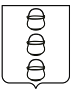 ГЛАВАГОРОДСКОГО ОКРУГА КОТЕЛЬНИКИМОСКОВСКОЙ ОБЛАСТИПОСТАНОВЛЕНИЕ___________________ № _________________г. КотельникиОб утверждении Порядков предоставления государственных услуг «Установление сервитута в отношении земельных участков, государственная собственность на которые не разграничена» и «Установление публичного сервитута в порядке Главы V.7. Земельного кодекса Российской Федерации» на территории городского округа Котельники Московской областиВ соответствии с Земельным кодексом Российской Федерации, Федеральным законом от 06.10.2003 № 131-ФЗ «Об общих принципах организации местного самоуправления в Российской Федерации», Федеральным законом от 27.07.2010 № 210-ФЗ «Об организации предоставления государственных и муниципальных услуг», Законом Московской области от 24.07.2014 № 107/2014-ОЗ «О наделении органов местного самоуправления муниципальных образований Московской области отдельными государственными полномочиями Московской области», Законом Московской области от 07.06.1996 № 23/96-ОЗ «О регулировании земельных отношений в Московской области», Уставом городского округа Котельники Московской области, распоряжениями Министерства имущественных отношений Московской области от 12.11.2020 № 15ВР-1505 «Об утверждении административного регламента предоставления государственной услуги «Установление сервитута в отношении земельных участков, государственная собственность на которые не разграничена»» и от 12.11.2020 № 15ВР-1506 «Об утверждении административного регламента предоставления государственной услуги «Установление публичного сервитута в порядке Главы V.7. Земельного кодекса Российской Федерации»», постановляю:1. Утвердить Порядок предоставления государственной услуги «Установление сервитута в отношении земельных участков, государственная собственность на которые не разграничена» на территории городского округа Котельники Московской области (приложение 1).2. Утвердить Порядок предоставления государственной услуги «Установление публичного сервитута в порядке Главы V.7. Земельного кодекса Российской Федерации» на территории городского округа Котельники Московской области (приложение 2).3. Отделу информационного обеспечения управления внутренней политики МКУ «Развитие Котельники» обеспечить официальное опубликование настоящего постановления в газете «Котельники Сегодня» и разместить на интернет-портале городского округа Котельники Московской области в сети «Интернет».4. Назначить ответственного за исполнением настоящего постановления начальника управления имущественных отношений администрации городского округа Котельники Московской области Ж.К. Гювелян.5. Контроль за выполнением данного постановления возложить на заместителя главы администрации городского округа Котельники Московской области А.В. Матросова Глава городского округаКотельники Московской области						С.А. Жигалкин